     РЕШЕНИЕ26 ноября 2021 г. № 349а. ХакуринохабльО даче согласия  администрации  МО «Шовгеновский район» на принятие из государственной собственности Республики Адыгея  в муниципальную собственность муниципального образования «Шовгеновский район» движимого имущества В соответствии с   Положением о порядке управления и распоряжения муниципальной собственностью муниципального образования «Шовгеновский район», утвержденного Решением Совета народных депутатов МО «Шовгеновский район» № 562 от 19.04.2017г. и на основании поступившего ходатайства и представленных материалов, Совет народных депутатов МО «Шовгеновский район»  РЕШИЛ:1. Дать согласие на принятие из государственной собственности Республики Адыгея в муниципальную собственность муниципального образования «Шовгеновский район» движимого имущества в    количестве    2 806 единиц  балансовой и остаточной стоимостью 1 137 074,62 на 20.09.2021 года.  2.   Опубликовать настоящее решение в газете «Заря».   3. Настоящее решение вступает в силу с момента официального опубликования.РЕСПУБЛИКА АДЫГЕЯСовет народных депутатов муниципального образования«Шовгеновский район»АДЫГЭ РЕСПУБЛИКМуниципальнэ образованиеу«Шэуджэн район»янароднэ депутатхэм я Совет    Председатель Совета народных депутатов    МО «Шовгеновский район»                                                        А.Д. Меретуков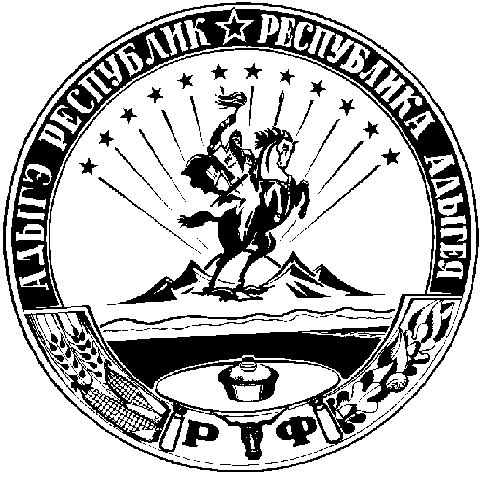 